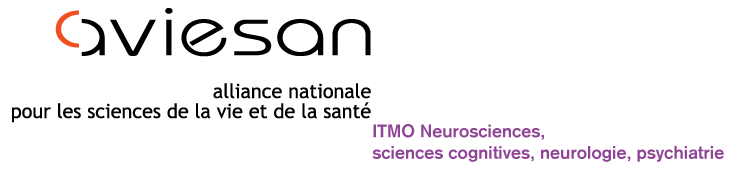 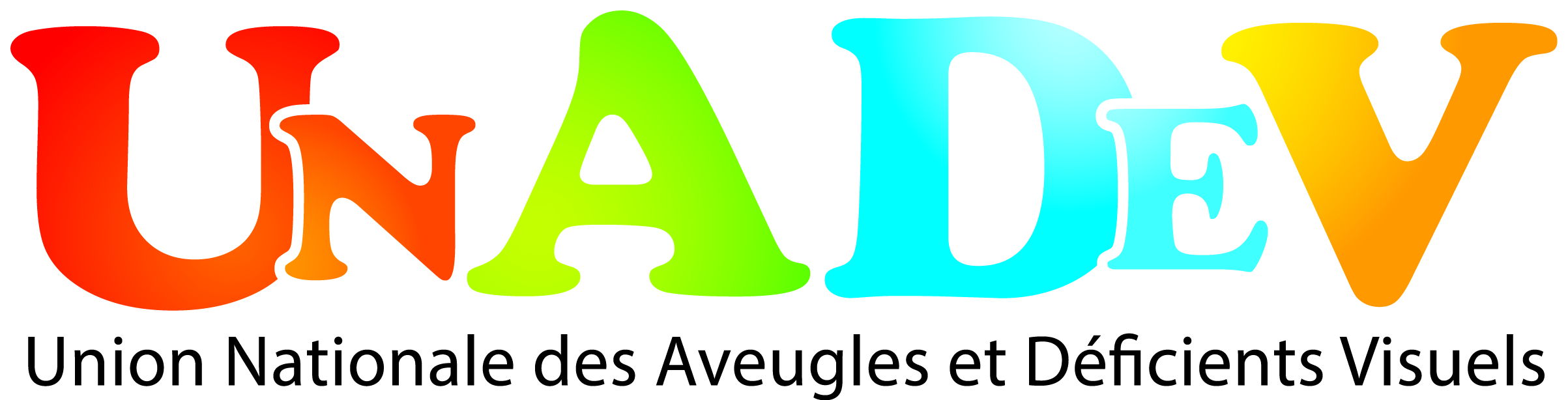 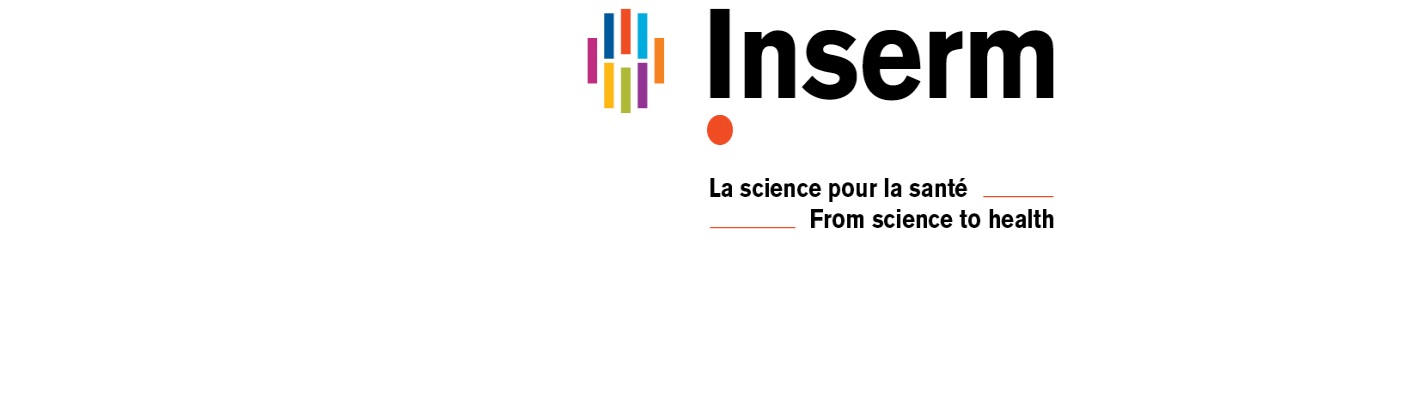 appEl à PROJETS 2018 / 20192018 / 2019 call for proposals« Les maladies de la vision : origines et traitements »« Diseases of the vision: origins and treatments »Dossier de candidatureApplication fileLe dossier complet doit être :	- Adressé à AVIESAN ITMO NNP, 8 rue de la croix Jarry 75013 Paris (deux exemplaires)	- Déposé à l’adresse mail suivante : deficience-visuelle.daf@inserm.frAvant le 25  mars  2018 à minuitThe full application file must be:	- Sent to AVIESAN ITMO NNP, 8 rue de la croix Jarry 75013 Paris (two copies)	- Emailed at the following adress: deficience-visuelle.daf@inserm.frBefore March 25th, 2018 (12pm). ContenuInformations Générales / General informationsCritères de sélection / Criteria for selecting proposalsPartie I / Part I	51-1	Etat civil du coordonnateur du projet / Registry office of the project coordinator	51-2	Fiche d’identité du projet / Project ID	51-3	Résumé /Abstract ; Mots clés / Keywords	61-4	CV of coordinator	7Partie II / Part II	82-1	Scientific project	82-2	Other participants / teams information (if relevant)	92-3	Budget justification	102- 4      Other funding requested	10Partie III / Part III	11Signature	11Informations générales / General informationsL’association UNADEV (Union Nationale des Aveugles et Déficients Visuels) a signé un partenariat avec AVIESAN (alliance nationale pour les sciences de la vie et de la santé) / ITMO NNP (Institut Thématique Multi-Organismes Neurosciences, Sciences cognitives, Neurologie, Psychiatrie) afin de soutenir la recherche dans le domaine de la vision.The Association UNADEV (Union Nationale des Aveugles et Déficients Visuels; National Union of the Blind and Visually Impaired) signed a partnership agreement with AVIESAN / ITMO NNP in order to participate in funding of research in the field of vision. L’appel à projets 2018 / 2019 portera sur  “Les maladies de la vision : origines et traitements” The topic of the call for proposals for 2018 / 2019 is “Diseases of the vision: origins and treatments”Le coordonnateur doit être titulaire d’un poste permanent (chercheur / enseignant-chercheur / clinicien) et effectuer son activité de recherche dans un laboratoire, un CIC ou un service hospitalier reconnu par un membre d'AVIESAN. Il s’engage à consacrer au moins 20% de son temps au projet soumis.The coordinator must have a permanent position (researcher/teaching-researcher/clinician) and performs its research activity in a laboratory, center of clinical investigation or hospital member of AVIESAN. He agrees to devote 20% of his time to the project submitted.Le coordonnateur ne doit pas être bénéficiaire d’un contrat UNADEV / Aviesan en cours après le 01 janvier 2019The coordinator should not have a grant UNADEV / Aviesan running after January, 1th 2019Critères de sélection / criteria for selecting proposals Excellence scientifique / Scientific excellenceFaisabilité du  projet / Feasibility of the projectApport des données à la connaissance et/ou aux applications thérapeutiques / Contribution of the expected results to the knowledge and / or  to therapeutic applications Partie I / Part I1-1	Etat civil du coordonnateur du projet / Registry office of the project coordinator1-2	Fiche d’identité du projet / Project ID1-3	Résumé /Abstract ; Mots clés / KeywordsRésumé (max 2000 caractères  espaces compris) sera publié si le projet est retenu :Abstract (max 2000 characters space included) will be published if the project is funded:1-4	CV of coordinator (2 pages max, only in English) including five relevant publications within the last five yearsPartie II / Part II2-1	Scientific project (3 pages max, Only in English)Description of the working programme including the objectives, the rationale, the methodology highlighting the novelty, originality and feasibility as well as the contribution of the expected results to the research field. A brief description milestones and the schedule of the project must be provided.2-2	Other teams information (if relevant)	Team 1	Team  22-3	Budget justification Maximum budget requested: 300 k€ HT (up to 3 years)	2- 4  Other funding requested, obtained or ongoing on the same projectPartie III / Part III Le dossier en deux exemplaires sera signé par le coordonnateur scientifique du projet et son directeur d’unité.The application will be printed in two copies and will be signed by the scientific coordinator for the project and its unit manager.	Coordonnateur du projet / Project Coordinator  Nom du Coordonnateur du projet / Last name of the Project CoordinatorPrénom du Coordonnateur du projet / First name of the Project CoordinatorLaboratoire de rattachement / Title of the research laboratoryDirecteur du laboratoire / Head of the laboratoryResponsable d'équipe / Team leader Adresse du laboratoire / Laboratory postal addressVille / CityTitre du projet en Français/ Project title in FrenchTitre du projet en Anglais / Project title in EnglishDurée prévue du projet (jusqu’à 36 mois) / Scheduled duration of the project (up to 36 months)Montant total demandé, jusqu’à 300 k€ / Total amount requested up to 300 k€ Mots clés / Keywords (5) :Nom / Last name Prénom / First name Laboratoire de rattachement / Title of the research laboratoryDirecteur du laboratoire / Head of the laboratoryResponsable d'équipe / Team leader Adresse du laboratoire / Laboratory postal addressVille / CityNom / Last namePrénom / First nameLaboratoire de rattachement / Title of the research laboratoryDirecteur du laboratoire / Head of the laboratoryResponsable d'équipe / Team leader Adresse du laboratoire / Laboratory postal addressVille / CityType of expenditureYear 1 Year 2 Year 3 StaffEuros EurosEurosConsumablesEurosEurosEurosEquipmentEurosEurosEurosOthers (Missions and other direct costs of the project).EurosEurosEurosTotal budget requestedEurosEurosEurosSignature du coordonnateur de projet / Signature of the project coordinator  Je soussigné, Nom et prénom du coordonnateur de projet :confirme la faisabilité du projet tel qu’il a été décrit dans le dossier de candidature.I the undersigned, last and first name of the project coordinator:confirm the feasibility of the project as described in the application file. Signature:							Fait à                              le Signature :							Signed in                        on  Signature du directeur d’unité qui héberge le coordonnateur de projet / Signature of the director of the laboratory that hosts the project coordinator /Je soussigné, Nom et prénom directeur du laboratoire :autorise Drà développer et coordonner ce projet et m'engage à lui en permettre la réalisation.I the undersigned, last and first name of the director of the laboratory:authorize Drto develop and coordinate this project and allow this person to carry it out.Signature:							Fait à                          le Signature :							Signed in                   on     